Directed by Mary Motley & Stuart Walker    		    PerformersAlison Biggs		Rebe ClevelandShirley Collins		Bryan CreerPaul Curry			Michael CurryTrevor Curry		Will DukeSandra Goddard		Valmai GoodyearDerrick Hughes		Bob LewisJoy Lewis			Steve MatchamMary Motley		Milly MurphyRob O'Mahoney		Dan QuinnJanet Reeves		Ruth RobothamSteve Robotham		Jill ThompsonJan Townsend		Mike TristramThe carols and dance tunes are from 18th. and 19th. century handwritten manuscripts mostly held at Barbican House, Lewes, by the Sussex Archaeological Society. In 1982 a selection of the dance tunes was assembled by Dr. Vic Gammon and Anne Loughran and published as 'A Sussex Tune Book' by the English Folk Dance & Song Society.Dr. Gammon also researched the carols and  gathered musicians and singers to perform them under the name 'Hope In The Valley' thirty-five years ago. Mary Motley directed Hope In The Valley when Dr. Gammon moved from .The current group was assembled by Stuart Walker in 2013. He has had to stand down for family reasons this year. We are all grateful to him for bringing this beautiful collection of old  music back to life.SHEPHERDS ARISE!Compèred by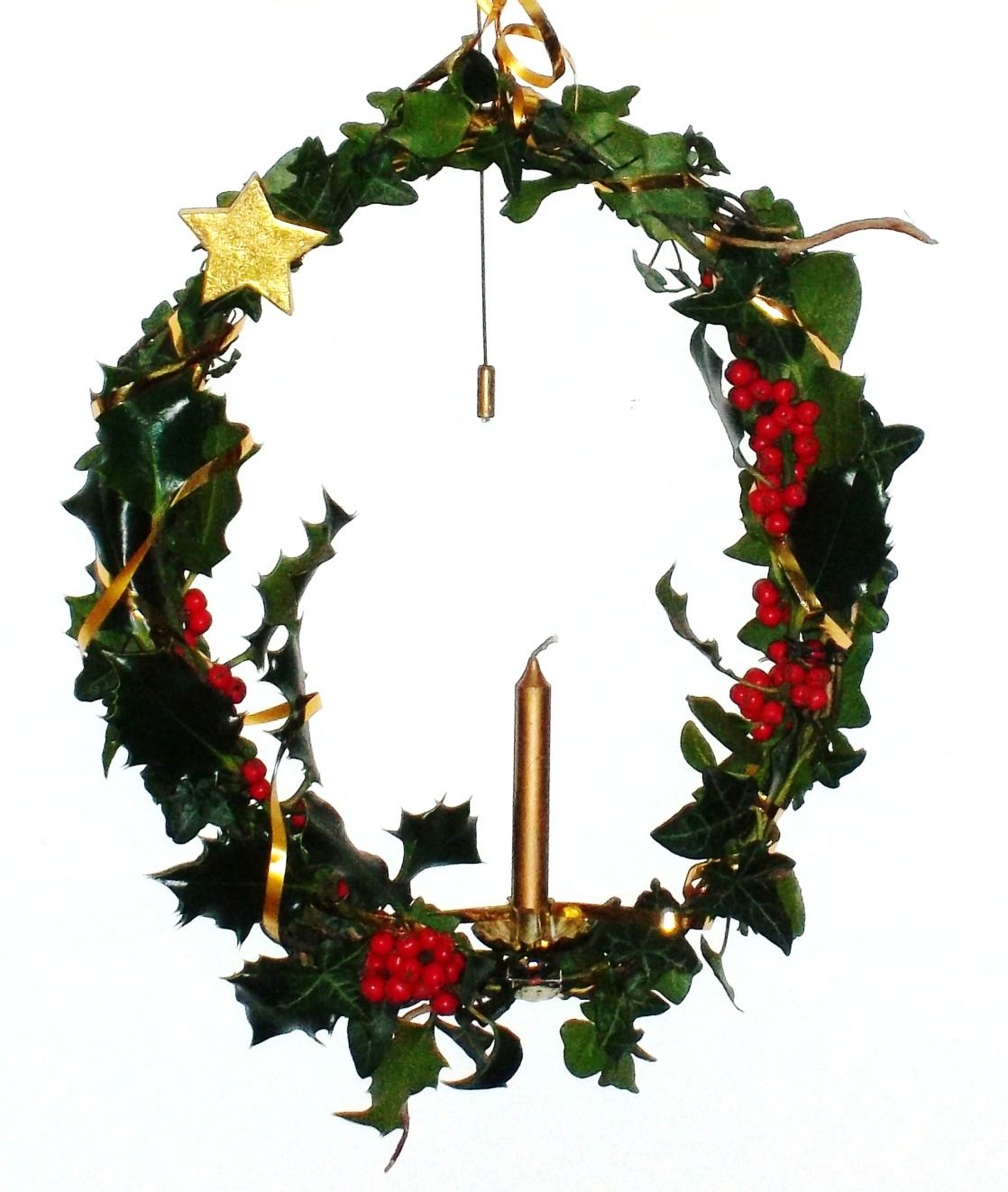 SHIRLEY COLLINS FOLK CAROLSfrom  Manuscript BOOKSwith flute, fiddle, serpent, bassoon, clarinet, recorder & concertinas.DANCE TUNESfrom  Mss SOURCES  MUMMERS PLAY1  Blow Ye The Trumpet : 'John Pennicot'2  Come All You Worthy Christian Men*: 'The Peasemarsh Choir'3  On Christmas Night ***Tunes: Welch's polkas ?4  Then Let Us Be MerryBob Lewis: The Leaves of Life or Will Duke's tunes: 'The Oxen'5  Christmas Song (Copper Family) **: 'The Church Choir'6  Falmer CarolTunes: The Villagers / The Troublesome Cossack ?: 'The Mummers' Play'Mummers' play7  Horsham Tipteerer's Carol *INTERVALTune: Adjutant Davies's Swiss Guards March8  Ditchling Carol: 'Carol singers' (Laurie Lee)9  While Shepherds Watched Their Flocks By NightTunes:  Girth / Untitled Polka10  Hark, Hark What News: ' Tipteerers'11   Tipteerers' Carol * : 'Mince Pies'12  In Tunes:  Cotillion ?13  The Sinner's Redemption*: 'A Song for Every Season'14  Shepherds Arise* trad arr Vic Gammon** trad arr Stuart Walker*** trad arr Vic Gammon/Stuart Walker